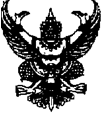 ประกาศองค์การบริหารส่วนตำบลปากแพรกเรื่อง มาตรการการป้องกันการรับสินบน...............................................................................		ตามยุทธศาสตร์ชาติว่าด้วยการป้องกันและปราบปรามการทุจริตภาครัฐ  ระยะที่  3 (พ.ศ.2560 – 2564)  และการประเมินคุณธรรมและความโปร่งใสในการดำเนินงานของหน่วยงานภาครัฐ (ITA)  ประจำปี  2562  ได้กำหนดให้หน่วยงานของรัฐมีมาตรการให้ผู้มีส่วนได้ส่วนเสียมีส่วนร่วมในการดำเนินงาน  ดังนั้น  องค์การบริหารส่วนตำบลปากแพรก  จึงได้ประกาศมาตรการป้องกันการรับสินบน ประจำปี  2562  เพื่อเป็นแนวทางในการปฏิบัติการรับสินบน  การใช้อำนาจหน้าที่เอื้อประโยชน์ต่อตนเองหรือผู้อื่น  การแสวงหาผลประโยชน์ร่วมกันกับองค์กรธุรกิจเอกชน  การรับทรัพย์สินหรือประโยชน์อื่นใดจากผู้อื่นที่เกี่ยวเนื่องเชื่อมโยงกับการขัดกันระหว่างประโยชน์ส่วนบุคคลและประโยชน์ส่วนรวม  ซึ่งเป็นมาตรการสำคัญเร่งด่วน  เชิงรุกในการป้องกันการทุจริต  การบริหารงานที่โปร่งใสตรวจสอบได้และการแก้ไขปัญหาการกระทำผิดวินัยของเจ้าหน้าที่รัฐเป็นปัญหาสำคัญและพบบ่อยตามยุทธศาสตร์ว่าด้วยการป้องกันและปราบปรามการทุจริต  ระยะที่  3  ( พ.ศ. 2560 – 2564 )		มาตรการป้องกันการรับสินบน		ห้ามเจ้าหน้าที่ของรัฐรับหรือถามถึงการรับของขวัญหรือประโยชน์อื่นใดนอกเหนือจากทรัพย์สินหรือประโยชน์อันควรได้ตามกฎหมาย  กฎ หรือข้อบังคับที่ออกโดยอาศัยอำนาจตามกฎหมายให้ได้รับทรัพย์สินในเรื่องนี้  ได้แก่  การรับเงินเดือน  การรับเบี้ยเลี้ยงเดินทางไปราชการ  ค่าที่พักในการเดินทางไปราชการ  การรับสวัสดิการต่าง ๆ ที่ทางราชการจัดให้ทั้งในรูปแบบเดินทางปกติ  และการจัดสวัสดิการภายในของส่วนราชการ รวมถึงค่าสมนาคุณวิทยากร  ค่าอาหารหรือค่าอาหารในระหว่างอบรม  ประชุมหรือสัมมนาเว้นแต่การรับของขวัญหรือประโยชน์อื่นใดโดยธรรมจรรยา  ตามประกาศคณะกรรมการป้องกันและปราบปรามการทุจริตแห่งชาติ  เรื่อง  หลักเกณฑ์การรับทรัพย์สินหรือประโยชน์อื่นใดโดยธรรมจรรยาของเจ้าหน้าที่รัฐ  พ.ศ.2543  ดังต่อไปนี้		1. การรับทรัพย์สินหรือประโยชน์อื่นใดจากญาติ  ได้แก่  การรับทรัพย์สินจากปู่  ย่า  ตา  ยาย  ลูก  หลาน  เหลน  พี่  ลุง  ป้า  น้า  อา  หรือจากญาติของคู่สมรสในลักษณะของชั้นต่าง ๆ ในความเป็นญาติเช่นเดี่ยวกันที่ได้กล่าวข้างต้น  ความเป็นญาติจึงมิได้เฉพาะบุคคลธรรมดาเท่านั้น  การรับทรัพย์สินฯ  ในกรณีนี้จึงไม่สามารถนำไปใช้อ้างการรับทรัพย์สินหรือประโยชน์อื่นใดจากนิติบุคคลได้ประกอบกับการรับสินทรัพย์จากญาติเจ้าหน้าที่ของรัฐสามารถรับได้โดยไม่จำกัดจำนวนในการรับ  ทั้งนี้จะได้รับได้ในจำนวนเท่ากัน  จึงขึ้นอยู่กับความสามารถในการให้ของญาติที่เป็นผู้ให้ทรัพย์สิน		2.  การรับของขวัญหรือประโยชน์อื่นใดจากบุคคลอื่นซึ่งมิใช่ญาติเนื่องในโอกาสต่าง ๆ โดยปกติตามขนบธรรมเนียม  ประเพณี  วัฒนธรรม  หรือให้กันตามมารยาทที่ได้ปฏิบัติในสังคม  เท่านั้น  และต้องมีมูลค่าในการรับจากแต่บุคคลแต่ละโอกาสไม่เกิน  3,000  บาท		3.  การรับค่ารับรองและของขวัญจากบุคคลอื่นซึ่งมิใช่ญาติ อาทิ  พาไปรับประทานอาหาร  มอบบัตรกำนัลของห้างสรรพสินค้า  ต้องรับเนื่องในโอกาสต่าง ๆ โดยปกติตามธรรมเนียมประเพณีหรือวัฒนธรรมหรือให้กันตามมารยาทสังคมเท่านั้นและมูลค่าของการรับรองและของขวัญนั้นต้องมีมูลค่าไม่เกิน  3,000  บาท		4.  การรับของขวัญหรือประโยชน์อื่นใดที่เป็นการให้ลักษณะให้บุคคลทั่วไป		5.  ให้ของขวัญแก่ผู้บังคับบัญชาหรือบุคคลในครอบครัวของผู้บังคับบัญชานอกเหนือจากกรณีปกติประเพณีนิยมที่มีการให้ของขวัญแก่กันโดยการให้ของขวัญตากปกติประเพณีนิยม  เจ้าหน้าที่ของรัฐจะให้ของขวัญหรือประโยชน์อื่นใดมีมูลค่าเกิน  3,000  บาท  มิได้		6.  ห้ามเจ้าหน้าที่ของรัฐยินยอมหรือรู้เห็นให้บุคคลในครอบคัวของตนรัยของขวัญหรือประโยชน์อื่นใดจากผู้เกี่ยวข้องในการปฏิบัติหน้าที่ของรัฐเว้นแต่เป็นการรับของขวัญหรือประโยชน์อื่นใดที่ให้ตากปกติประเพณีนิยมและของขวัญนั้นมีราคาหรือมูลค่าไม่เกิน  3,000  บาท		7.  ควรใช้บัตรอวยพร  การลงนามในสมุดอวยพรหรือใช้บัตรแสดงความยินดีแทนการให้ของขวัญเพื่อเป็นการป้องกันการฝ่าฝืน  กฎระเบียบ  อีกทั้งเพื่อประโยชน์ในการเสริมสร้างทัศนคติในการประหยัดให้แก่เจ้าหน้าที่ของรัฐ		8.  ในกรณีที่ที่เป็นการรับทรัพย์สินที่มีมูลค่าเกิน  3,000  บาท  ซึ่งเจ้าหน้าที่ของรัฐมีความจำเป็นอย่างยิ่งที่ต้องรับไว้เพื่อรักษาไมตรี  มิตรภาพ  หรือความสัมพันธ์อันดีระหว่างบุคคลซึ่งในการรับเจ้าหน้าที่ของรัฐผู้รับ ฯ  ผู้รับจะต้องแจ้งรายละเอียด  ข้อมูลข้อเท็จจริงเกี่ยวกับการรับทรัพย์สินหรือประโยชน์นั้นต่อผู้บังคับบัญชาซึ่งเป็นหัวหน้าส่วนราชการ  ผู้บริหารสูงสุดของรัฐวิสากิจหรือผู้บริหารสูงสุดของหน่วยสถาบันหรือองค์กรที่เจ้าหน้าที่ของรัฐนั้นสังกัดในทันทีที่สามารถกระทำได้  เพื่อให้ผู้บังคับบัญชาหรือผู้บริหารสูงสุด  เพื่อวินิจฉัยว่ามีเหตุผลความจำเป็น  ความเหมาะสม  และสมควรที่จะให้เจ้าหน้าที่ของรัฐนั้นรับทรัพย์สินหรือประโยชน์นั้นไว้ก็ให้คืนทรัพย์สินหรือประโยชน์นั่นแก่ผู้ให้ทันที  หากเป็นกรณีที่ไม่สามารถคืนเงินได้ก็ให้ส่งมอบทรัพย์สินหรือประโยชน์ให้กับหน่วยงานที่เจ้าหน้าที่ของรัฐผู้นั้นสังกัดโดยเร็ว		9.  ห้ามเรี่ยไรในหมู่ราชการหรือการใช้สวัสดิการใดของส่วนรวมเพื่อการจัดหาของขวัญให้แก่ข้าราชการชั้นผู้ใหญ่  ผู้บังคับบัญชาหรือสมาชิกในครอบครัวของข้าราชการชั้นผู้ใหญ่โดยเด็ดขาด		กลไกการส่งเสริมการปฏิบัติเพื่อป้องกันการรับสินบนเสริมสร้างความรู้ความเข้าใจในเรื่องผลประโยชน์ทับซ้อนหรือขัดกันระหว่างประโยชน์ส่วนบุคคลปละประโยชน์ส่วนรวมและการรับทรัพย์สินหรือประโยชน์อื่นใดโดยธรรมจรรยาของเจ้าหน้าที่ของรัฐที่ถูกต้องตามกฎหมาย  กฎระเบียบที่เกี่ยวข้องเพื่อให้ข้าราชการและเจ้าเจ้าหน้าที่สามารถแยกแยะประโยชน์ส่วนตัวกับประโยชน์ส่วนรวมหรือความแตกต่างระหว่างสินน้ำใจและสินบนได้รวมถึงการแจ้งเตือนในกรณีที่อาจเกิดความเสี่ยงต่อการรับสินทรัพย์หรือประโยชน์อื่นใดที่ไม่เป็นไปตามกฎ  ระเบียบ  อาทิ  ช่วงเทศกาลปีใหม่  การดำเนินการรับนักเรียน  เป็นต้นการสนับสนุนส่งเสริมให้ข้าราชการและเจ้าหน้าที่ทุกระดับเห็นความสำคัญและมีจิตสำนึกในการต่อต้านการทุจริต  คอร์รัปชั่น  รวมทั้งจัดให้มีมาตรฐานควบคุมภายในเพื่อป้องกันการทุจริต  คอร์รัปชั่น  รวมทั้งจัดให้มีมาตรฐานควบคุมภายในเพื่อป้องกันการทุจริต  คอร์ปรับชั่น  การให้หรือรับสินบนในทุกรูปแบบกำกับดูแลให้การดำเนินการเบิกจ่ายค่าใช้จ่ายของหน่วยงานในสังกัดเป็นไปตามกฎหมาย  กฎระเบียบที่เกี่ยวข้องโดยเคร่งครัดแนวปฏิบัติในการรับทรัพย์สินหรือประโยชน์อื่นใดของเจ้าหน้าที่ของรัฐครอบคลุมการปฏิบัติหน้าราชการของเจ้าหน้าที่ทุกระดับ  ทุกกระบวนการ  อาทิ  การสรรหาหรือการคัดเลือกบุคลากร  การเลื่อนตำแหน่ง  การฝึกอบรม  การประเมินผลการปฏิบัติงาน  การจัดซื้อจัดจ้าง  การพิจารณาอนุมัติ  อนุญาต  โดยผู้บังคับบัญชาทุกระดับทำความเข้าใจกับผู้ใต้บังคับบัญชาเพื่อนำไปปฏิบัติในโครงการกิจกรรมที่อยู่ในความรับผิดชอบและควบคุมการดูแลการปฏิบัติให้เป็นไปอย่างมีประสิทธิภาพสอดคล้องกับแนวปฏิบัตินี้ให้ความเป็นธรรมและคุ้มครองเจ้าหน้าที่หรือบุคคลอื่นใดที่แจ้งเบาะแสหรือหลักฐานเรื่องการทุจริต  คอร์รัปชั่น  การรับหรือการให้สินบนในทุกรูปแบบ  รวมถึงเจ้าหน้าที่ปฏิเสธต่อการกระทำโดยใช้มาตรการคุ้มครองผู้ร้องเรียนหรือผู้ที่ให้ความร่วมมือในการแจ้งเบาะแสหรือพยานหลักฐานที่เกี่ยวข้องตามกำหนดไว้ในกระบวนการจัดการข้อร้องเรียนการฝ่าฝืนไม่ปฏิบัติตามระเบียบสำนักนายกรัฐมนตรีว่าด้วยการให้หรือรับของขวัญของเจ้าหน้าที่ของรัฐ พ.ศ.2544  เจ้าหน้าที่ของรัฐผู้นั้น  เป็นผู้กระทำผิดทางวินัย  ผู้บังคับบัญชาจะต้องดำเนินการทางวินัยเจ้าหน้าที่ของรัฐผู้นั้นเจ้าหน้าที่ของรัฐที่มีการรับทรัพย์สินอื่นใดที่เป็นการฝ่าฝืนการรับทรัพย์สินฯตามพระราชบัญญัติ  ประกอบรัฐธรรมนูญว่าด้วยการป้องกันและปราบปรามการทุจริต  มาตร  103  จะต้องรับโทษตามาตรา  32  มี  โทษจำคุกไม่เกินสามปีปรับไม่เกินหกหมื่นบาทหรือทั้งจำทั้งปรับ  ผู้ใดให้  ขอให้หรือรับว่าจะให้ทรัพย์สินหรือประโยชน์อื่นใดแก่เจ้าหน้าที่ของรัฐเพื่อจูงใจให้กระทำการ ไม่กระทำการ ประวิงการกระทำการอันมิชอบด้วยหน้าที่  มีโทษจำคุกไม่เกิน  ห้าปี  ปรับไม่เกินหนึ่งแสนบาทหรือทั้งจำทั้งปรับ ตามที่กำหนดไว้ในมาตรา  123/5  แห่งพระราชบัญญัติประกอบรัฐธรรมนูญว่าด้วยการป้องกันและปราบปรามการทุจริตสอบทานแนวปฏิบัติและมาตรการดำเนินการอย่างสม่ำเสมอเพื่อสอดคล้องกับการเปลี่ยนแปลงทางกฎหมายและสภาวะทางสังคมที่เปลี่ยนแปลงไปกระบวนการจัดการข้อร้องเรียนช่องทางการร้องเรียน / การรับเบาะแส1. แจ้งหน่วยงานต้นสังกัดของผู้ถูกกล่าวหาหรือผู้ถูกร้องเรียนโดยตรง2.  ทางโทรศัพท์หมายเลข  077-9542143.  ร้องเรียนผ่านผู้รับเรื่องร้องเรียน4.  ร้องเรียนผ่านเว็บไซต์องค์การบริหารส่วนตำบลปากแพรก		จึงประกาศให้ทราบโดยทั่วกัน			สั่ง  ณ  วันที่  3  ตุลาคม พ.ศ. 2561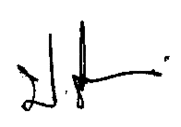 						(นายปราโมทย์  เพชรรัตน์)					  นายกองค์การบริหารส่วนตำบลปากแพรก